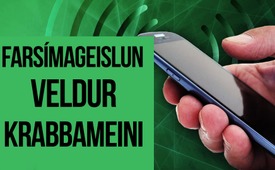 Farsímageislun veldur krabbameini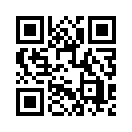 Á þriggja daga vísinda ráðstefnu sem skipulögð var af FDA, Matvæla- og lyfjastofnunin Bandaríkjanna“ var þann 21. mars 2018 birt eftirfarandi rannsóknarniðurstaða:  Farsímageislun orsakar krabbamein, og tilraunum á rottum sanna það.Á þriggja daga vísinda ráðstefnu sem skipulögð var af FDA, Matvæla- og lyfjastofnunin Bandaríkjanna“ var þann 21. mars 2018 birt eftirfarandi rannsóknarniðurstaða:  Farsímageislun orsakar krabbamein, og tilraunum á rottum sanna það.  Sú krabbameinstegund sem þar kom fram var krabbamein í hjartavef og er það sjaldgæf í rottum að hægt er að útiloka tilviljunarkennd veikindi.  Sú staðreynd er uggvekjandi að nákvæmlega þessi krabbameinstegund hefur mælst hjá fólki sem hefur notað farsíma árum saman í miklum mæli.  Kevin Mottus, forseti heilaæxlissamtakanna í Kaliforníu líkir farsímum við asbest og tóbak: líka ætti að setja viðvörun á farsímar um heilbrigðisáhættu. Á meðan Evrópskir fjölmiðlar fjalla daglega um bandarísk utanríkismál er sleppt mikilvægum heilbrigðisupplýsingum sem þessum!  Þannig á hljóð ritskoðun sér stað í mörgum dagblöum.  Kla.TV kemur á móts við þessa ritskoðun með því t.d. að fjalla um heilsuspillandi þætti þráðlauss nets.  Að geta skrifað og tjáð sig óheft er fjársjóður og brú yfir landamæri.  Því með orðum getur maður komið á frið eða startað styrjöld, eins og Goethe sagði: „Orð eru líka gjörðir .“eftir ch.Heimildir:https://schutz-vor-strahlung.ch/site/ntp-mobilfunk-erzeugt-krebserkrankungen/
https://ntp.niehs.nih.gov/Þetta gæti þér líka þótt áhugavert:#5G-ISL - www.kla.tv/5G-ISLKla.TV – Hinar fréttirnar ... frjálsar – óháðar – óritskoðaðar ...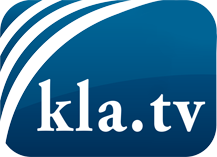 það sem fjölmiðlar ættu ekki að þegja um ...fáheyrt frá fólkinu, für das Volk ...reglulegar fréttir á www.kla.tv/isÞað borgar sig að fylgjast með!Ókeypis áskrift með mánaðarlegu fréttabréfi á netfangið
þitt færðu hér: www.kla.tv/abo-isÁbending öryggisins vegna:Mótraddir eru því miður æ oftar þaggaðar niður eða þær ritskoðaðar. Svo lengi sem flytjum ekki fréttir samkvæmt áhuga og hugmyndafræði kerfispressan getum við sífellt reikna með því að leitað sé eftir tilliástæðum til þess að loka fyrir eða valda Kla.TV skaða.Tengist því í dag óháð internetinu! Smellið hér: www.kla.tv/vernetzung&lang=isLicence:    Creative Commons leyfi sé höfundar getið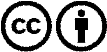 Við útbreiðslu og deilingu skal höfundar getið! Efnið má þó ekki kynna tekið úr því samhengi sem það er í.
Stofnunum reknum af opinberu fé (RÚV, GEZ, ...) er notkun óheimil án leyfis. Brot á þessum skilmálum er hægt að kæra.